Agenda Item xxx / DATE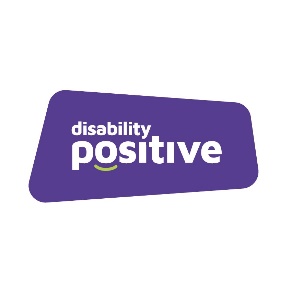 Strategic Chief Executive Officer’s ReportPrepared by Name, Chief Executive Officer1. Current Significant Issues2. Matters for Approval Board Policies for approvalA number of reports/policies require approval following review/revision by the relevant Committee. The trustees have been asked to ratify these based on the recommendation from the relevant Committee, as follows:3. Update on Strategic Plan Workplan update (Strategy 2020-2030)Below is an update on progress for the quarter, reported to [Strategy & Risk] committee in month/year. Key Risks The [Strategy and Risk] Committee reviewed the risk register at its month/year meeting and agreed the following:4. Major Key Performance IndicatorsFor the period (Quarterly reporting)5. Risk and Compliance UpdateGDPR:. Health and Safety:Complaints:5.1 Risk and Compliance Incidents(list if there have been no occupational health and safety, environmental incidents, legal action during the period). None.Significant Management decisionsXxxXxxxxxxMatters for Noting